Оставшееся время 0:29:32Начало формыВопрос 1Пока нет ответаБалл: 1,00Отметить вопросТекст вопросаКак называется система, если при возникшем отказе ее восстановление признается нецелесообразным или невозможным ?Выберите один ответ:Необслуживаемой Неремонтнопригодной Невосстанавливаемой Вопрос 2Пока нет ответаБалл: 1,00Отметить вопросТекст вопросаЧему равно значение функции готовности системы для времени , если коэффициент ее готовности равен , а среднее время восстановления ?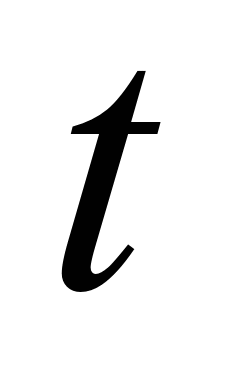 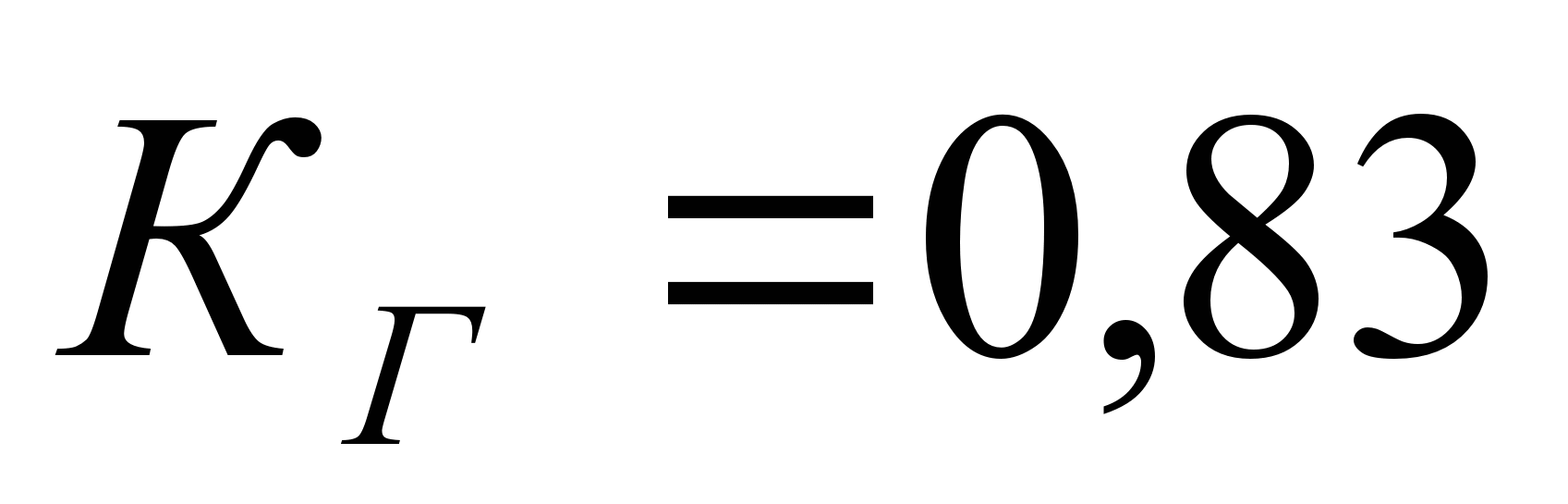 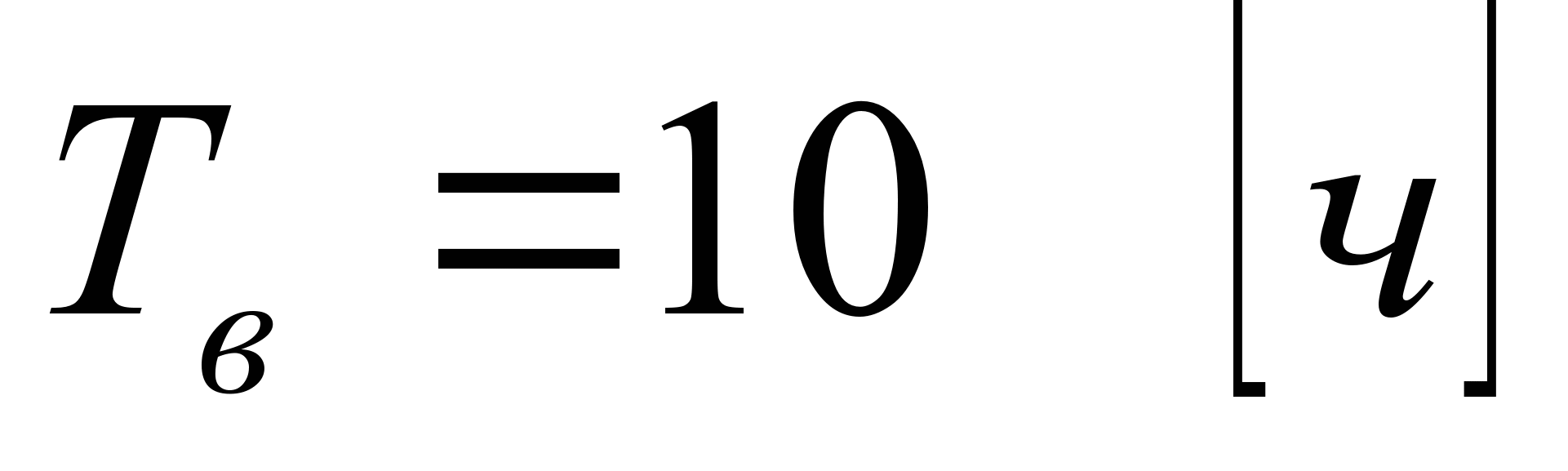 Выберите один ответ: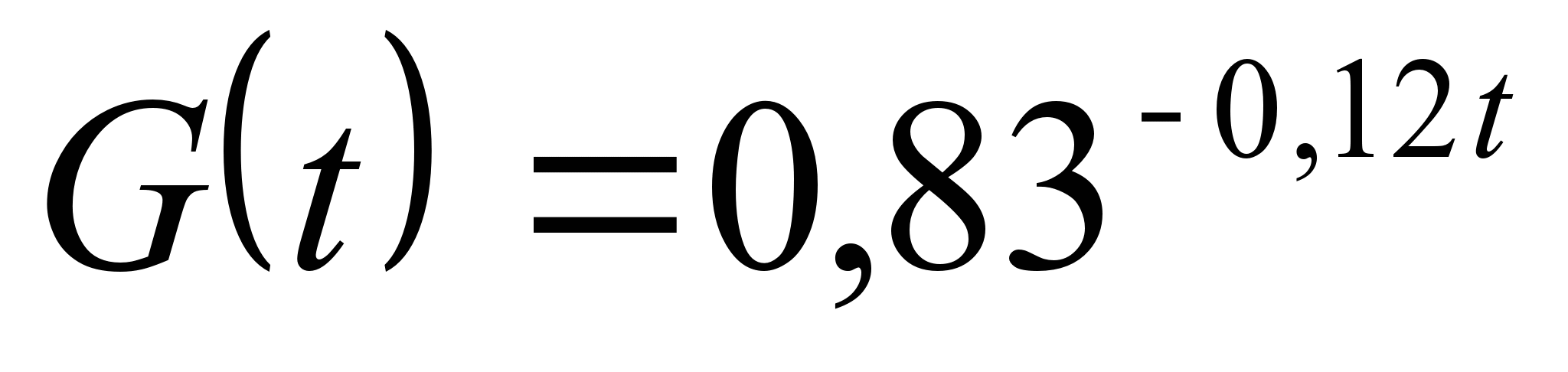 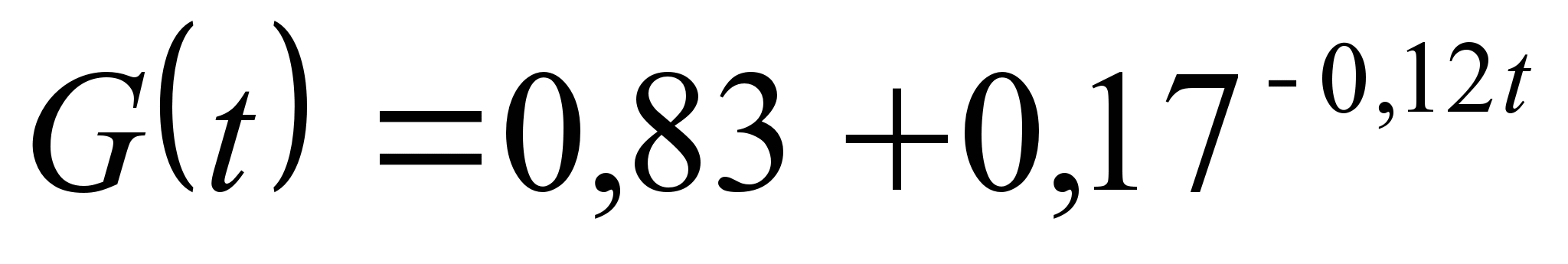 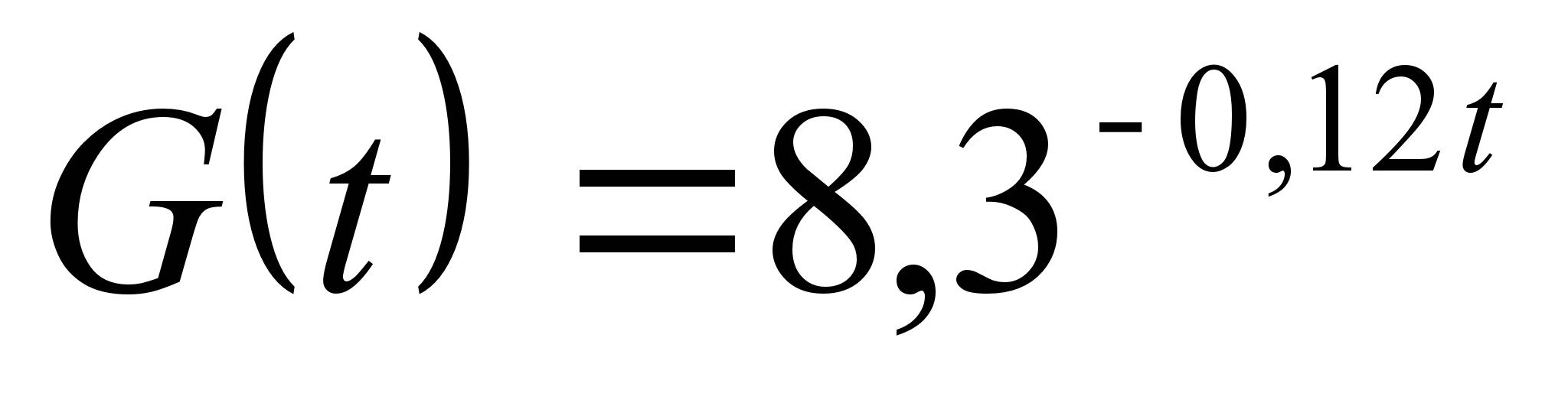 Вопрос 3Пока нет ответаБалл: 1,00Отметить вопросТекст вопросаЧто показывает коэффициент подобия при форсированных испытаниях объекта?Выберите один ответ:Отношение средней наработке на отказ объекта в реальных условиях и средней наработке на отказ в форсированном режиме Отношение мощностей реального объекта и объекта-прототипа Отношение весогабаритных показателей реального объекта и объекта-прототипа Вопрос 4Пока нет ответаБалл: 1,00Отметить вопросТекст вопросаЧему равна вероятность безотказной работы системы, подчиняющейся экспоненциальному распределению, на интервале времени, равном среднему времени наработки на отказ, т.е. ?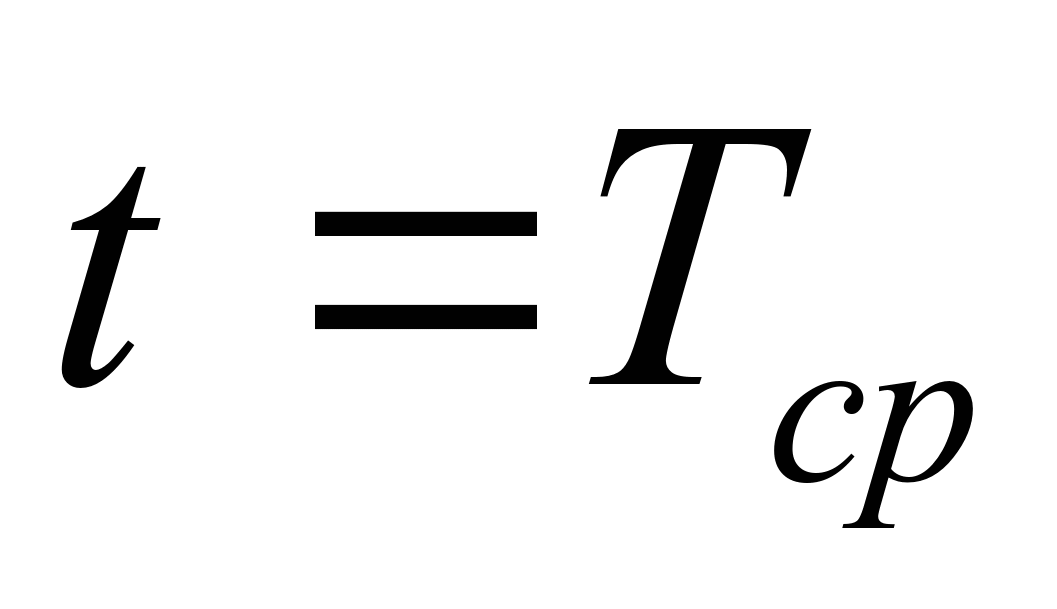 Выберите один ответ: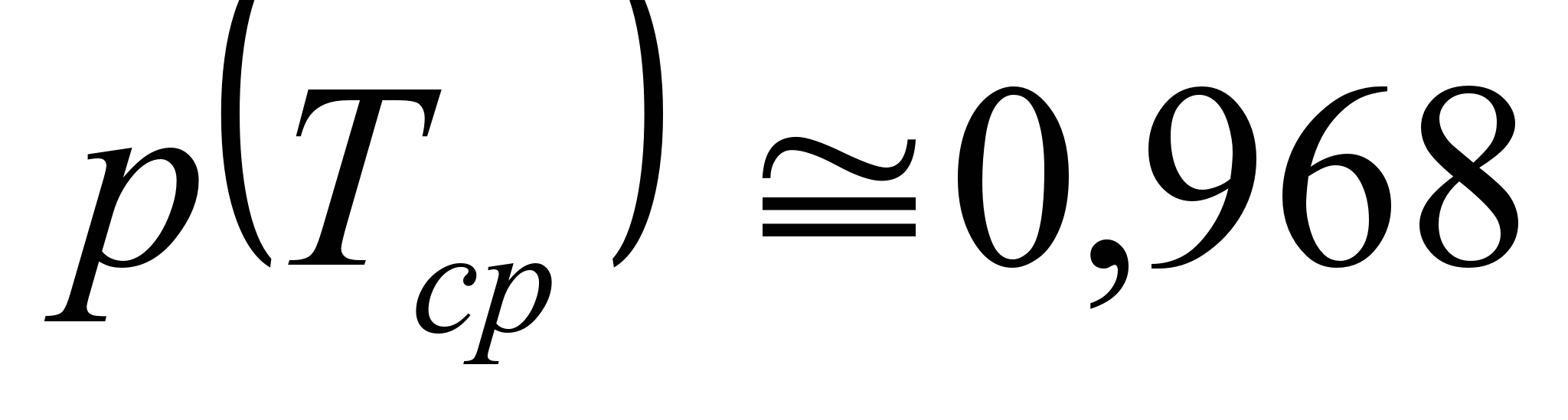 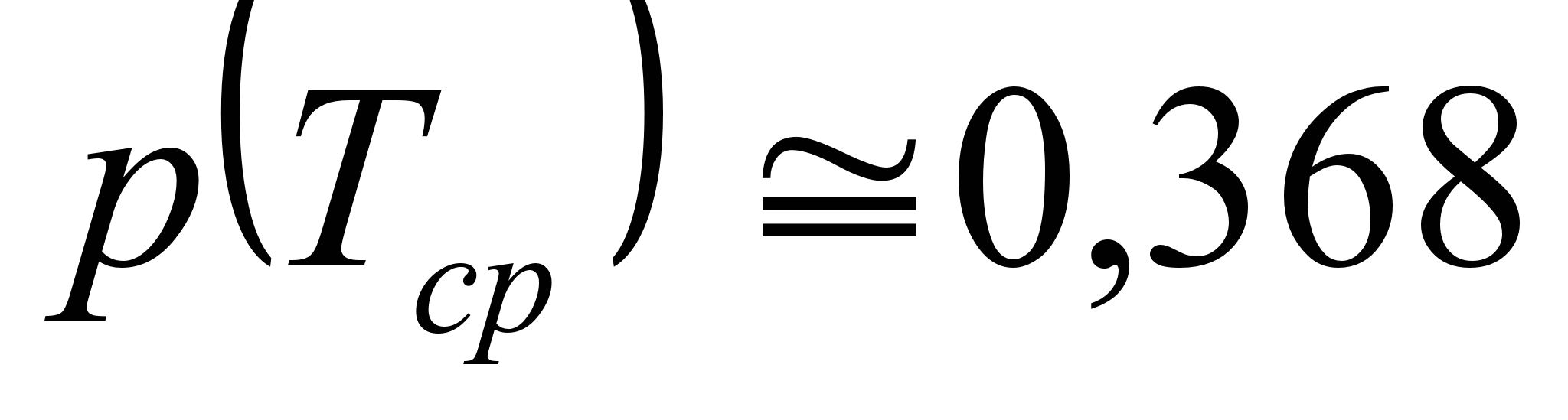 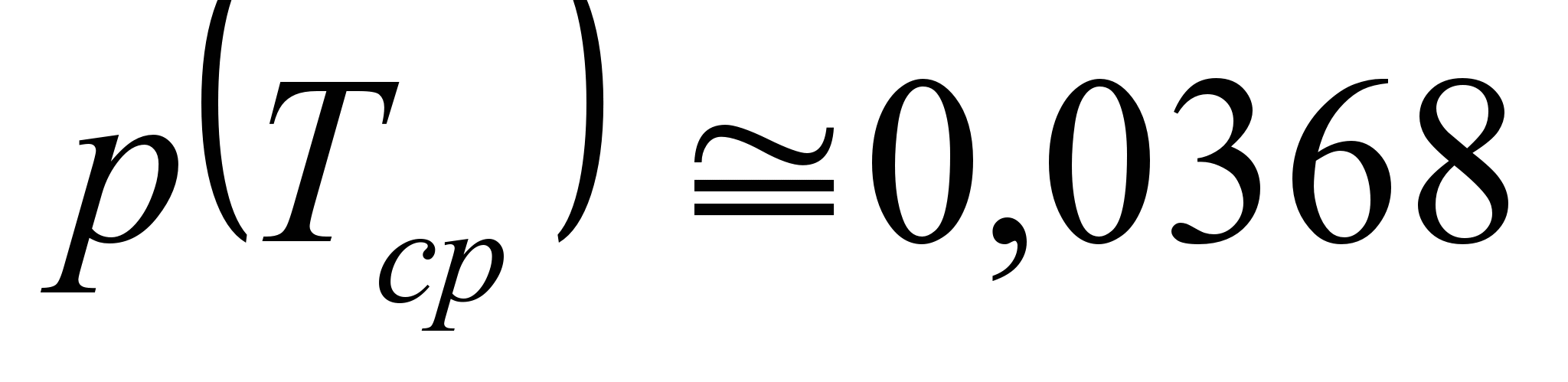 Вопрос 5Пока нет ответаБалл: 1,00Отметить вопросТекст вопросаЧему равен коэффициент простоя системы КГ, если средняя наработка на отказ ч, а среднее время восстановления ч?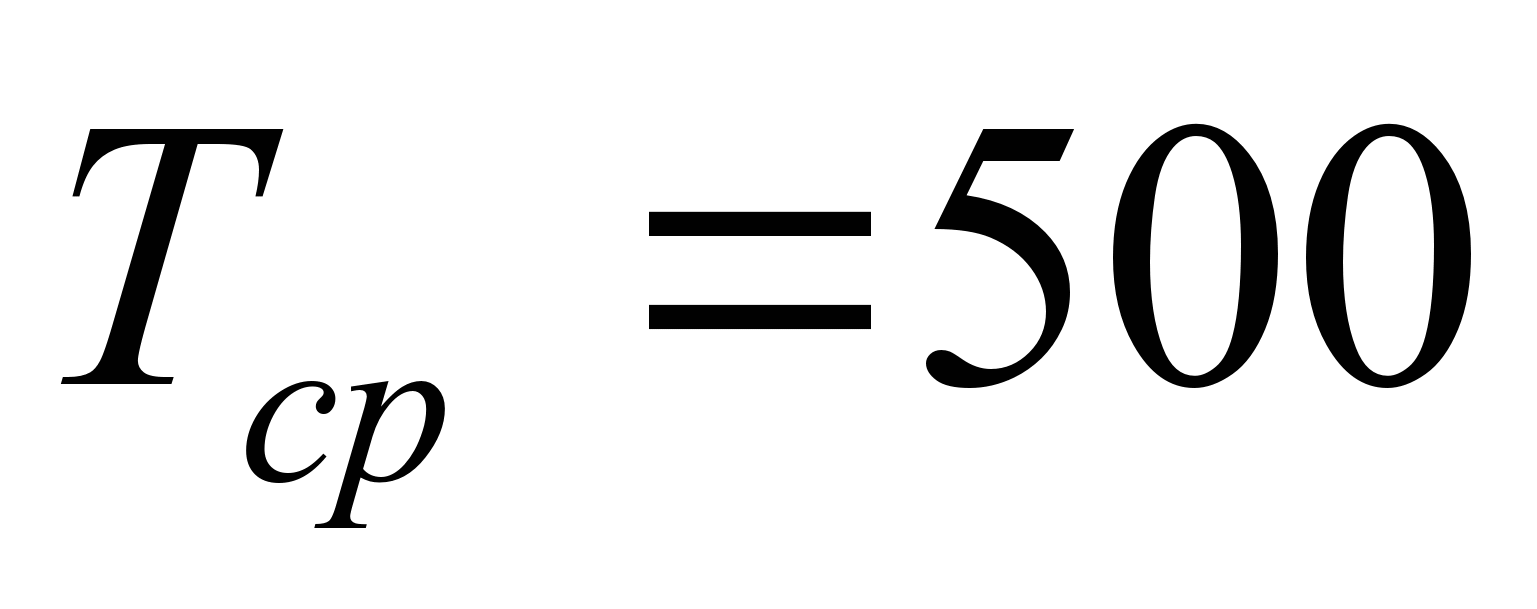 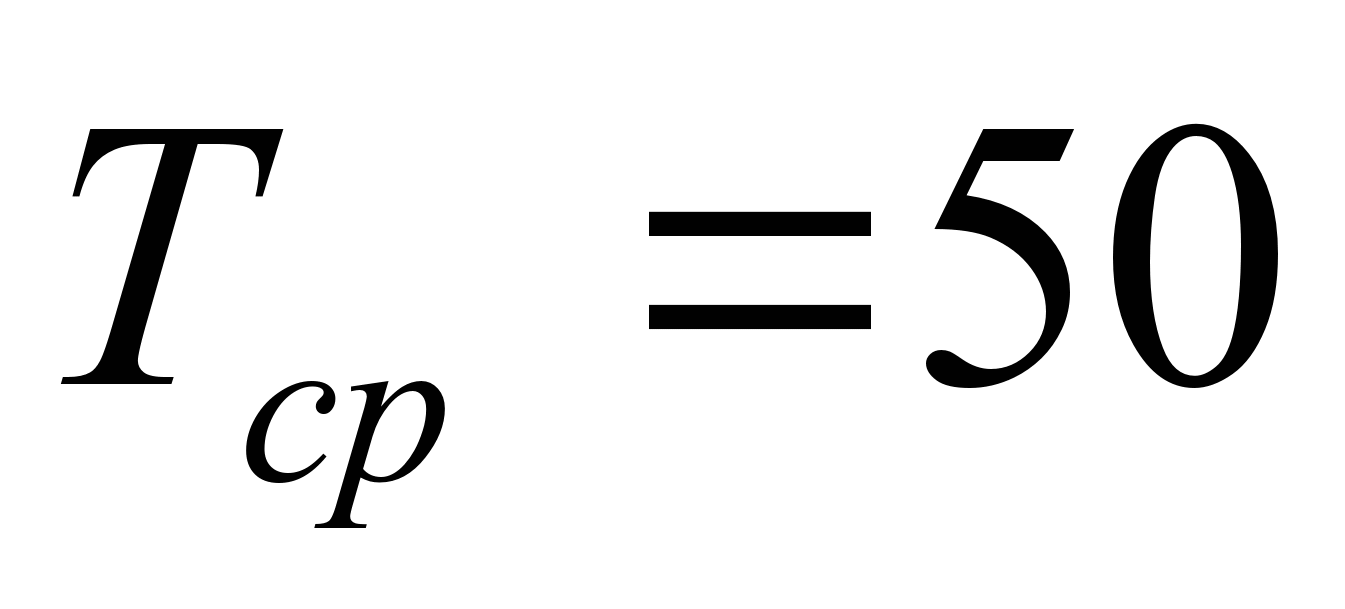 Выберите один ответ:0,5 0,091 0,9 Вопрос 6Пока нет ответаБалл: 1,00Отметить вопросТекст вопросаПлотность распределения наработки до отказа системы представлена суммой экспоненциальных распределений и , где - коэффициенты веса: . Чему равна наработка на отказ этой системы?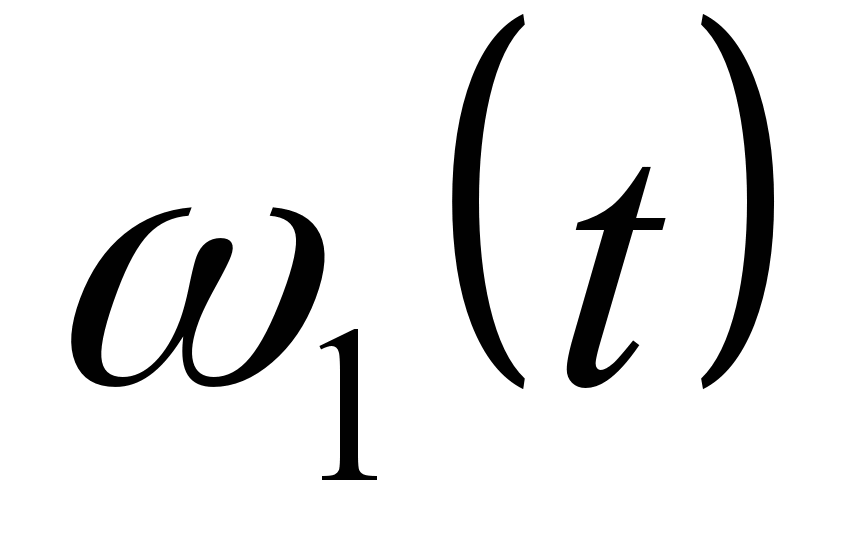 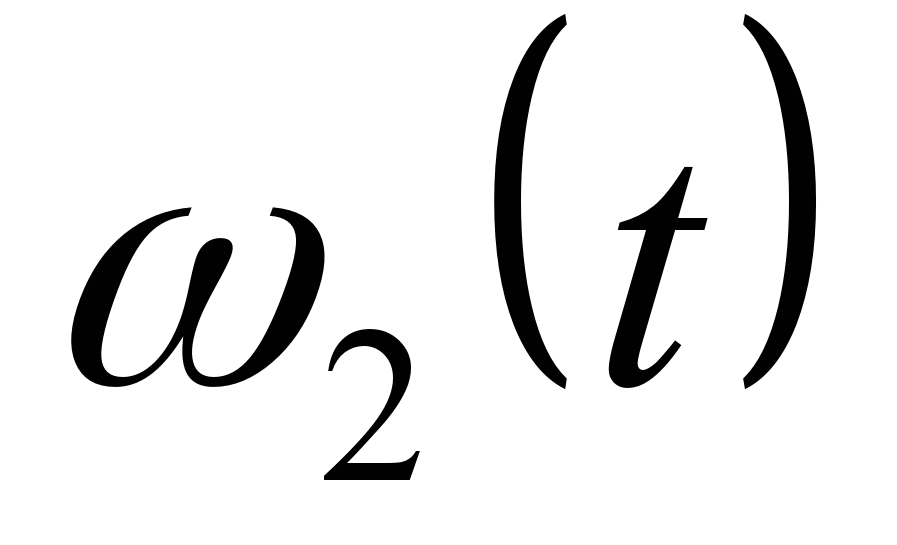 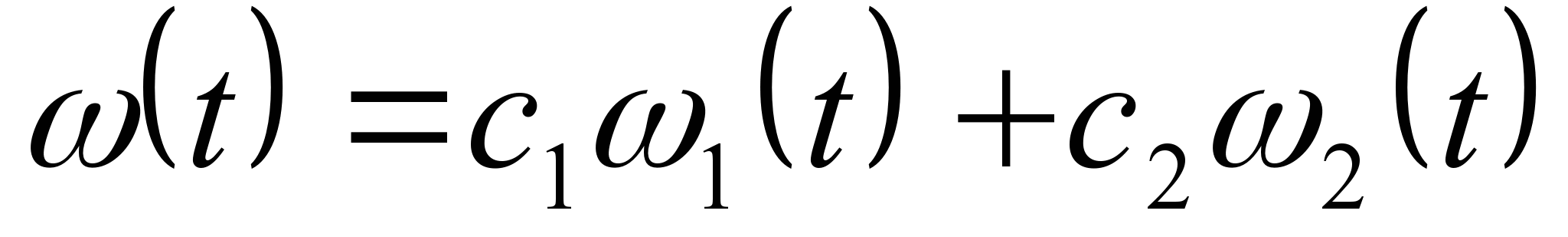 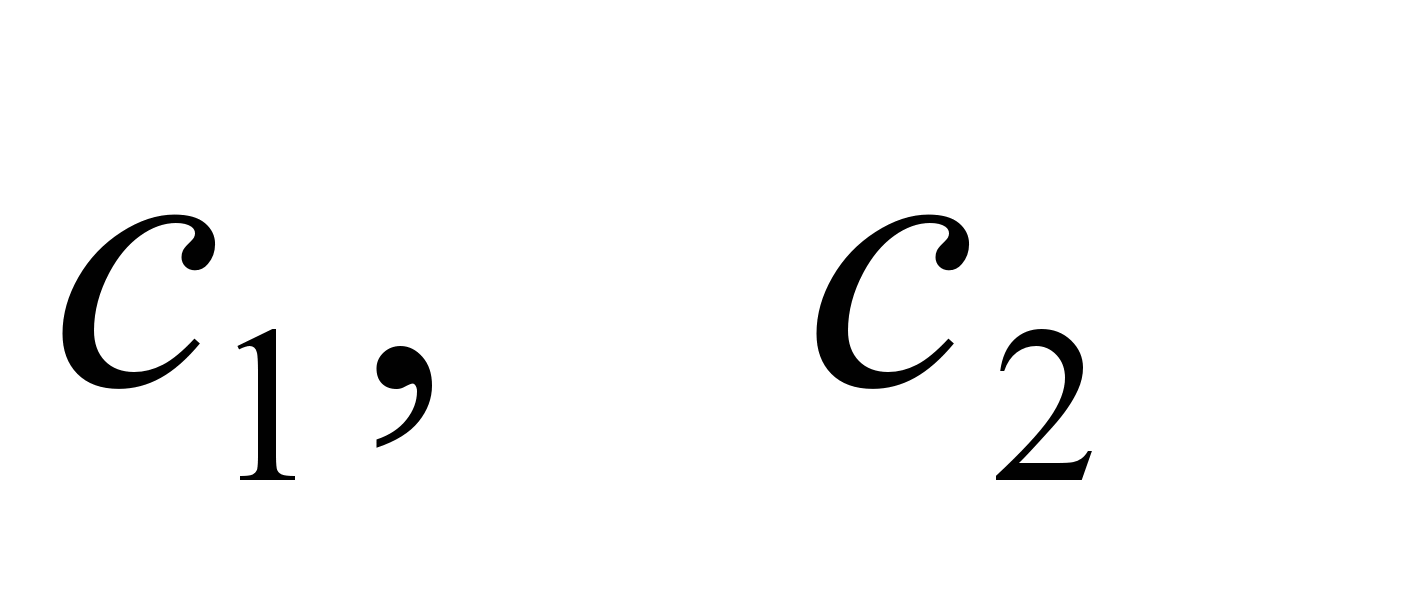 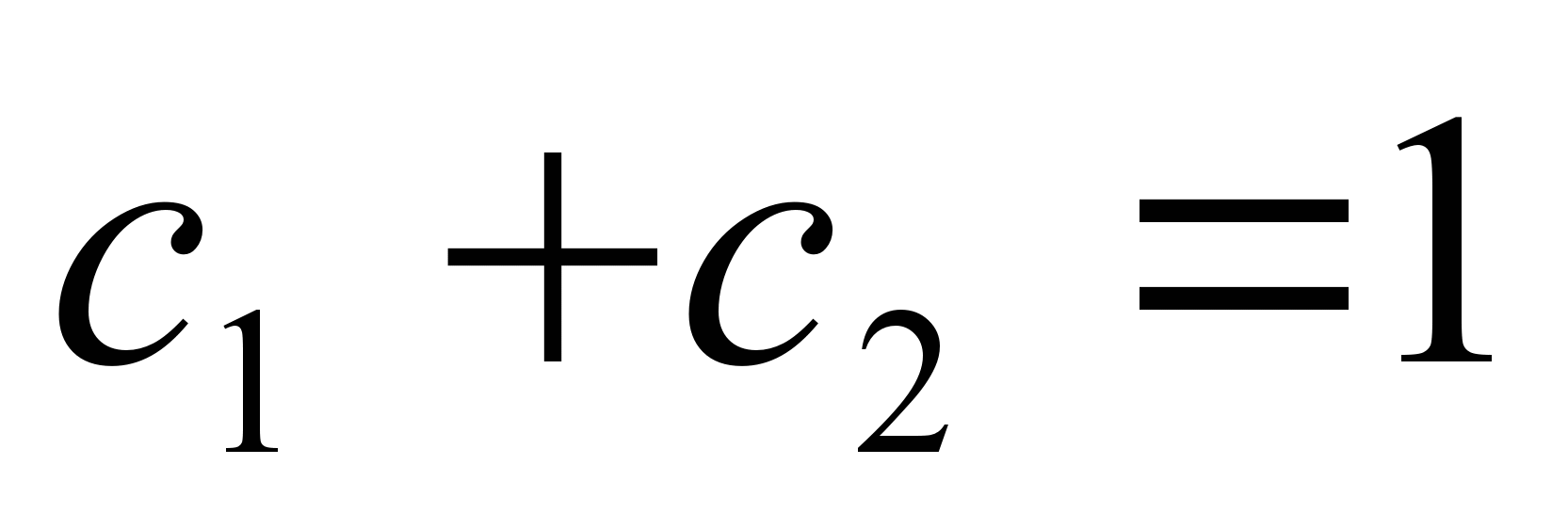 Выберите один ответ:, где где - параметры распределений 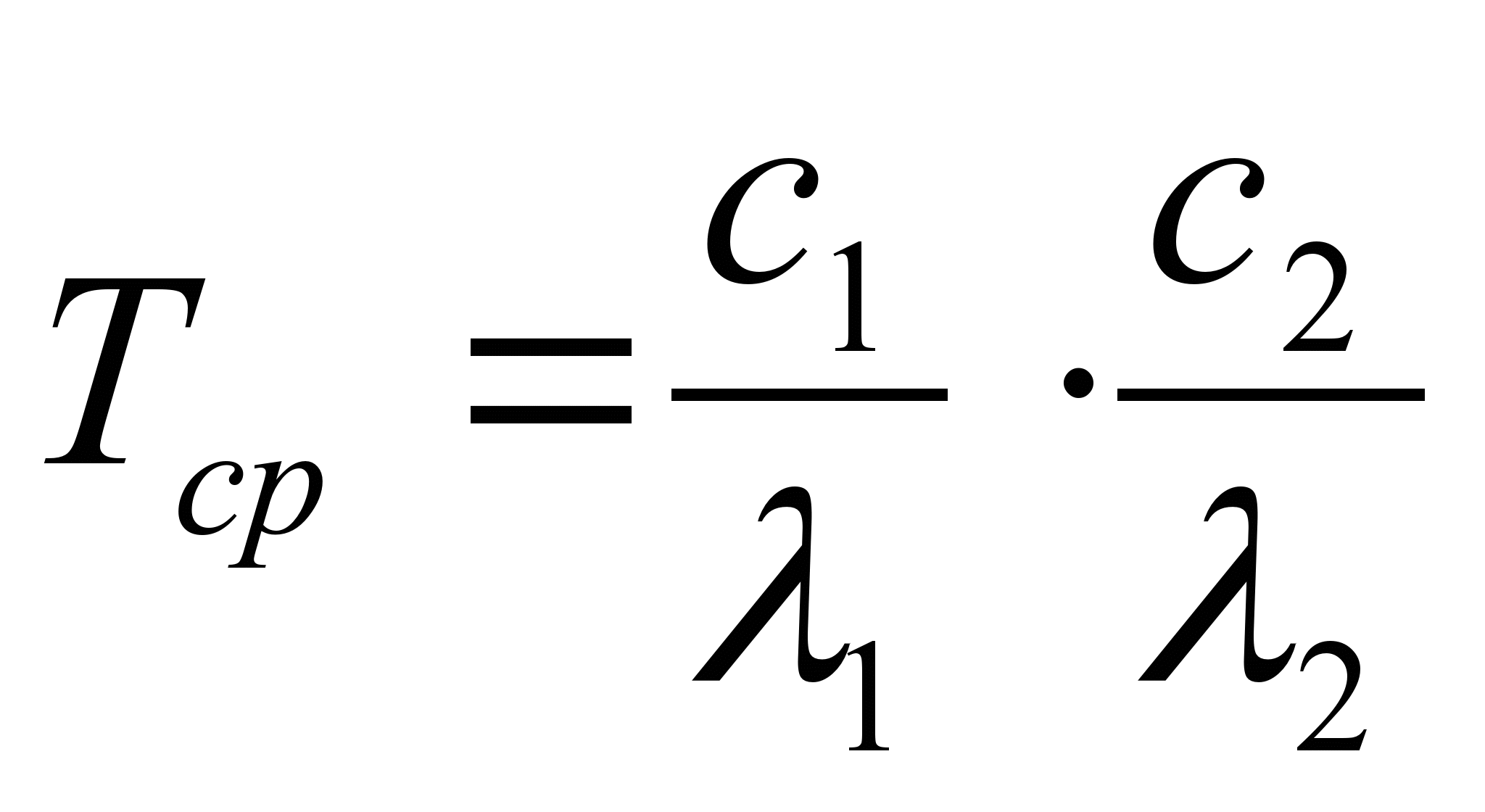 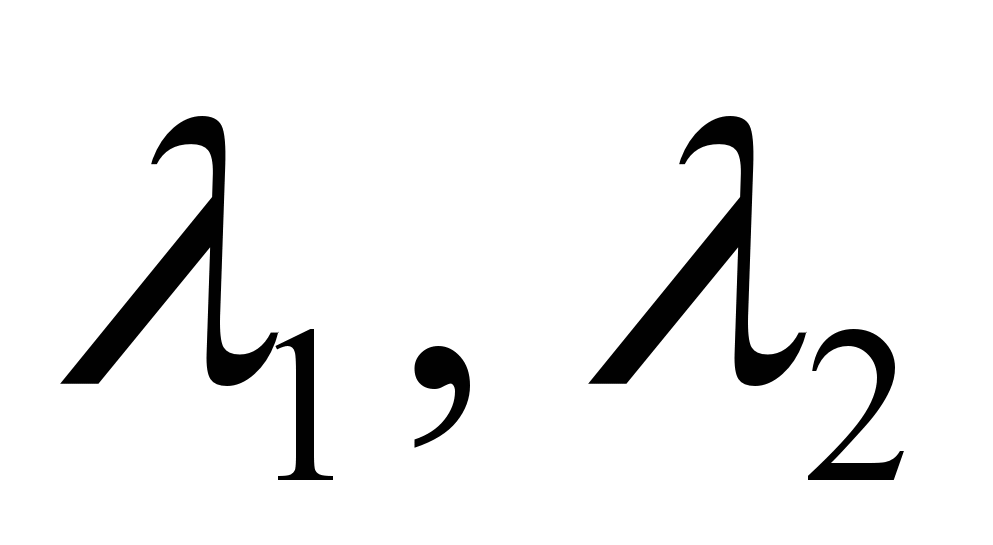 , где где - параметры распределений 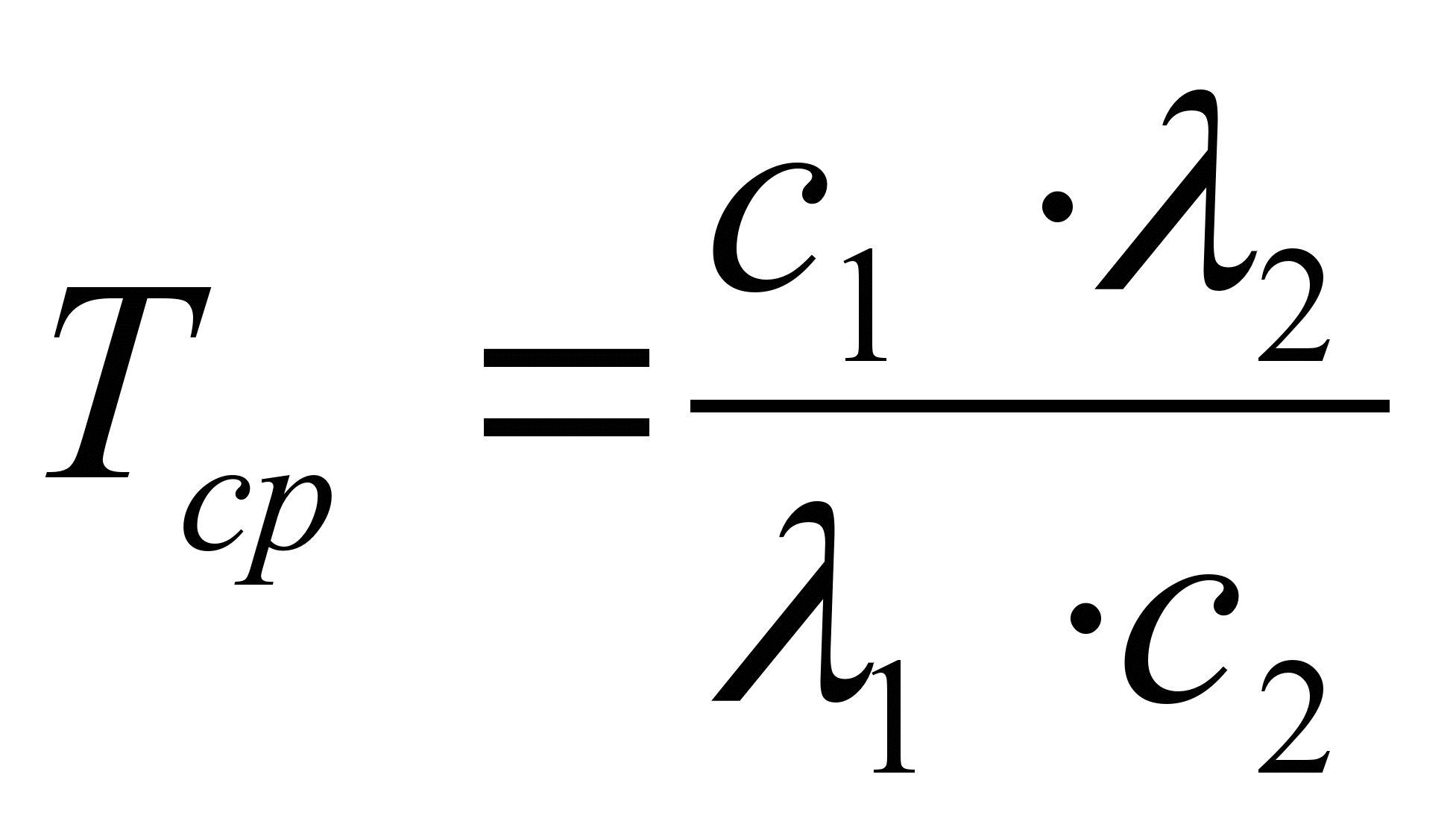 , где где - параметры распределений 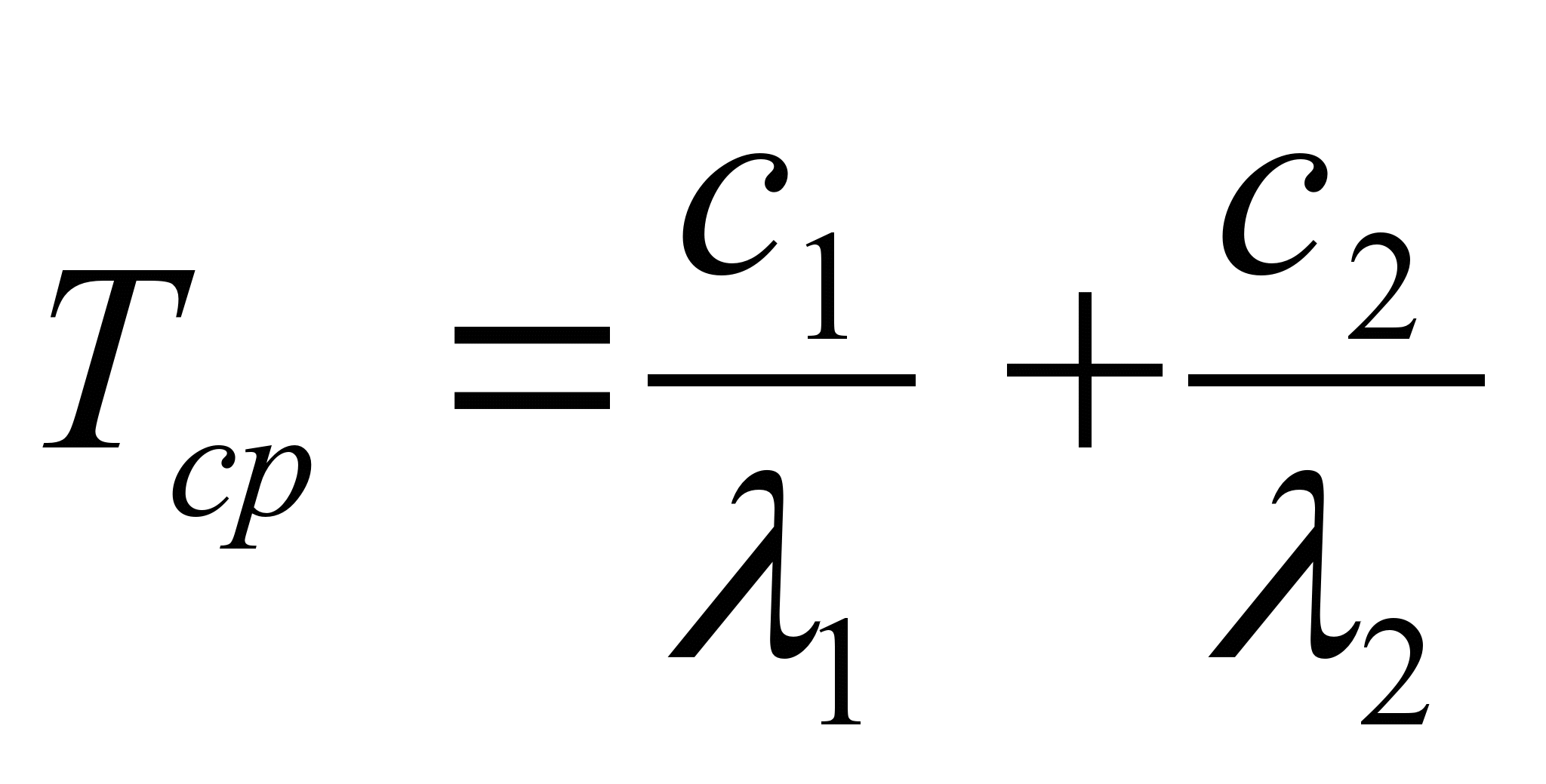 Вопрос 7Пока нет ответаБалл: 1,00Отметить вопросТекст вопросаУкажите количественную характеристику безотказности автоматизированной системы?Выберите один ответ:Вероятность безотказной работы на заданном интервале времени Гарантийный срок работы системы Время работы системы до первого отказа Вопрос 8Пока нет ответаБалл: 1,00Отметить вопросТекст вопросаДля чего используется метод контрольных испытаний?Выберите один ответ:Для повышения показателей надежности объекта Для подтверждения норм надежности объекта Для моделирования процесса отказа объекта Вопрос 9Пока нет ответаБалл: 1,00Отметить вопросТекст вопросаКак определяется неработоспособное состояние автоматизированной системы?Выберите один ответ:Состояние, при котором произошел отказ более чем 5% элементов автоматизированной системы Состояние, при котором она не способна выполнять заданные функции, установленные научно-технической документацией Состояние, при котором произошел отказ более чем 10% элементов автоматизированной системы Вопрос 10Пока нет ответаБалл: 1,00Отметить вопросТекст вопросаЧто характеризует плотность распределения времени безотказной работы автоматизированной системы?Выберите один ответ:Вероятность отказа системы Безотказность системы Ресурс системы Вопрос 11Пока нет ответаБалл: 1,00Отметить вопросТекст вопросаКак определяется средняя наработка на отказ (среднее время безотказной работы) автоматизированной системы?Выберите один ответ:, где - вероятность отказа системы для времени 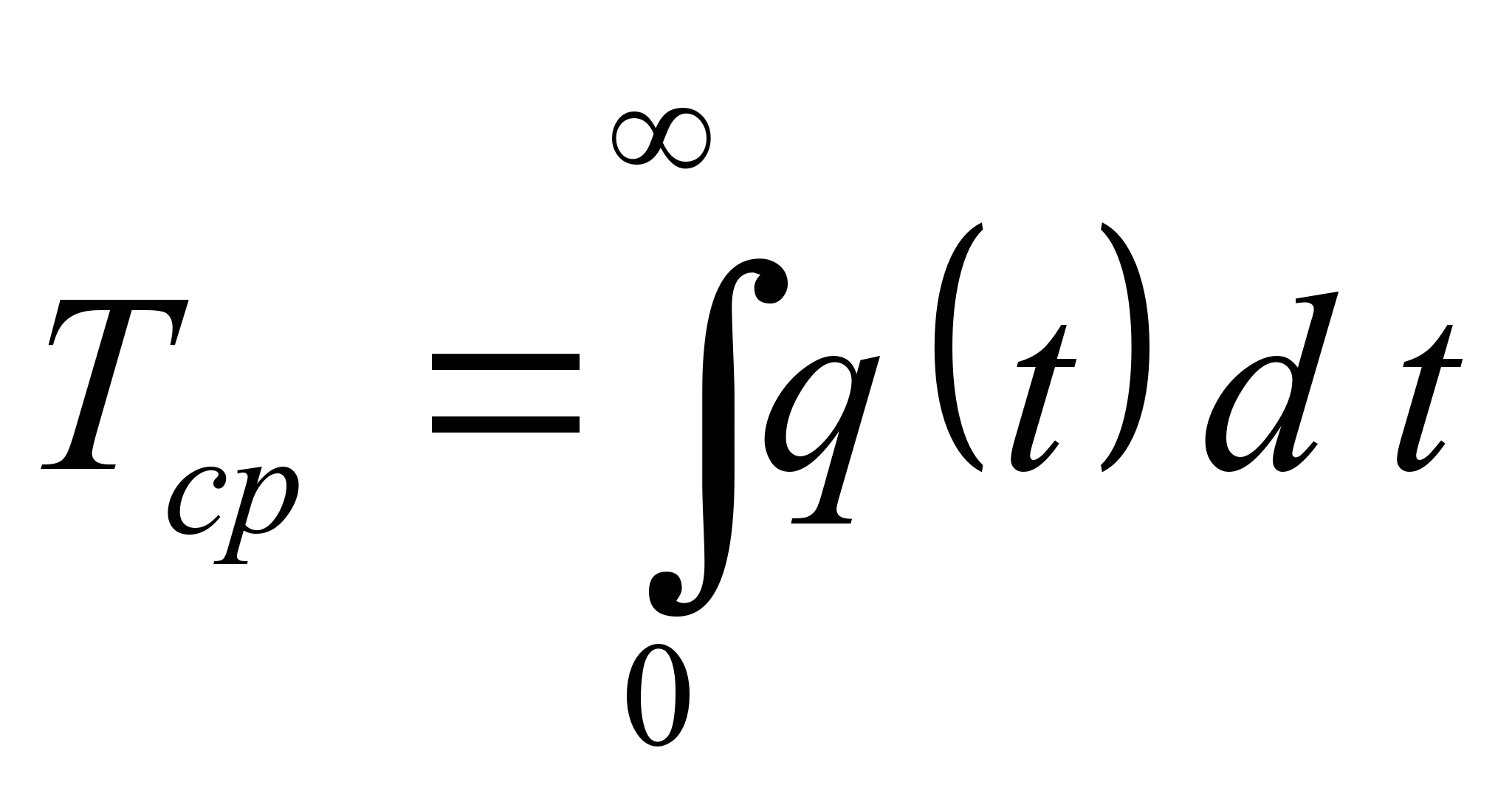 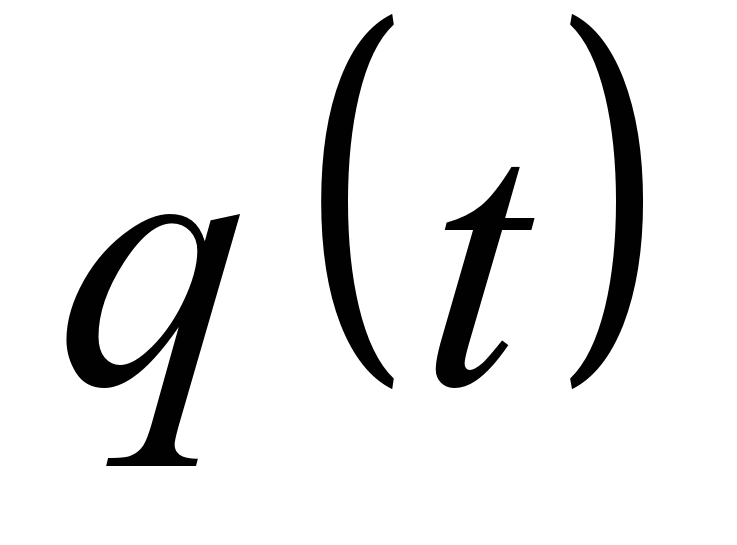 , где - вероятность безотказной работы системы для текущего времени 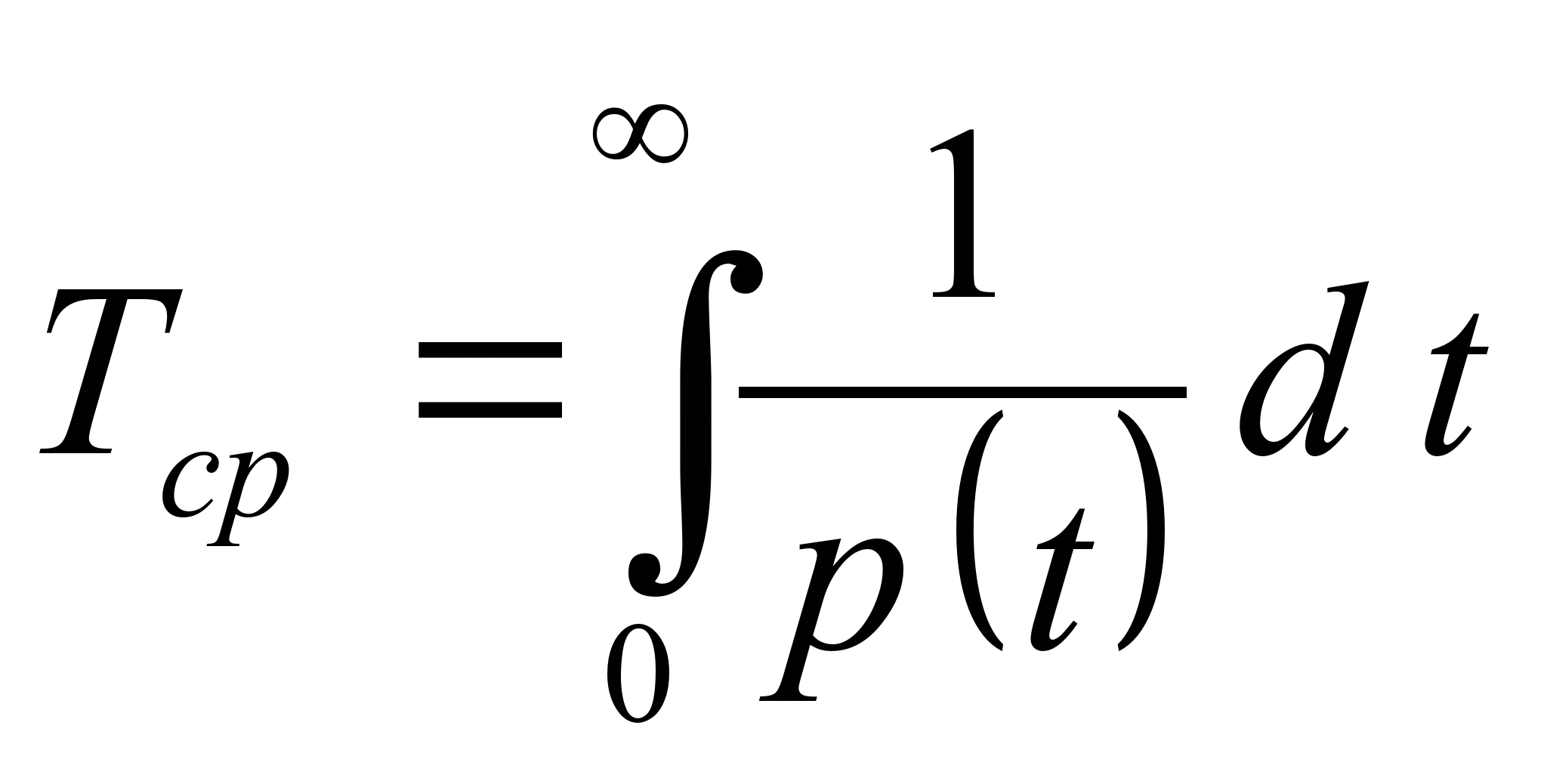 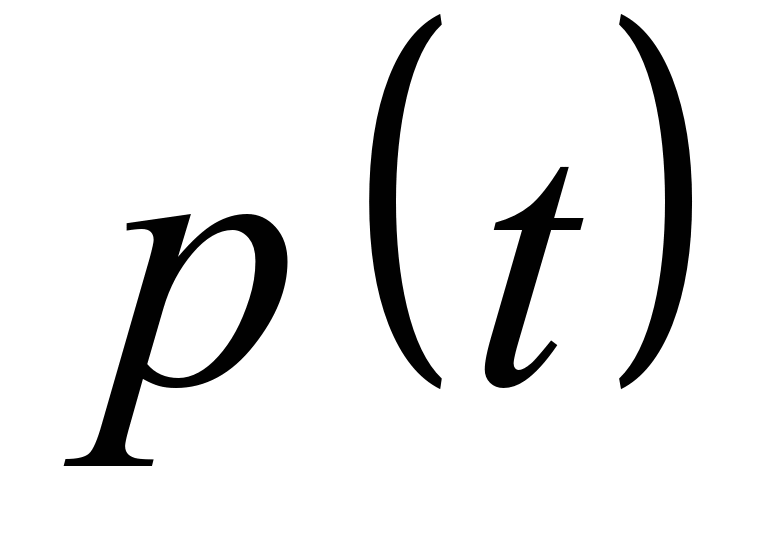 , где - вероятность безотказной работы системы для текущего времени 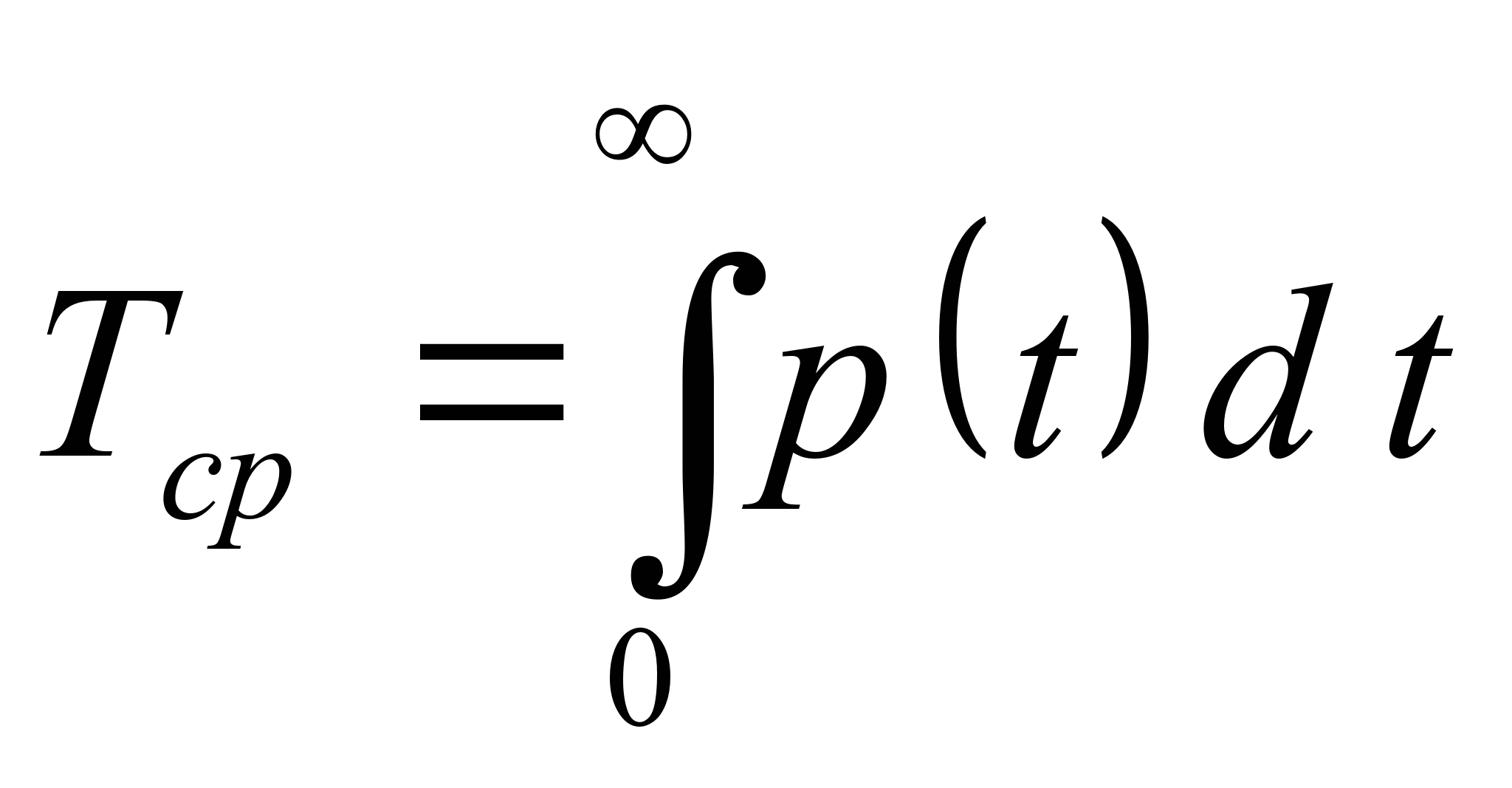 Вопрос 12Пока нет ответаБалл: 1,00Отметить вопросТекст вопросаНаработка технической системы до отказа описывается экспоненциальным распределением с параметром . Определить среднюю наработку на отказ системы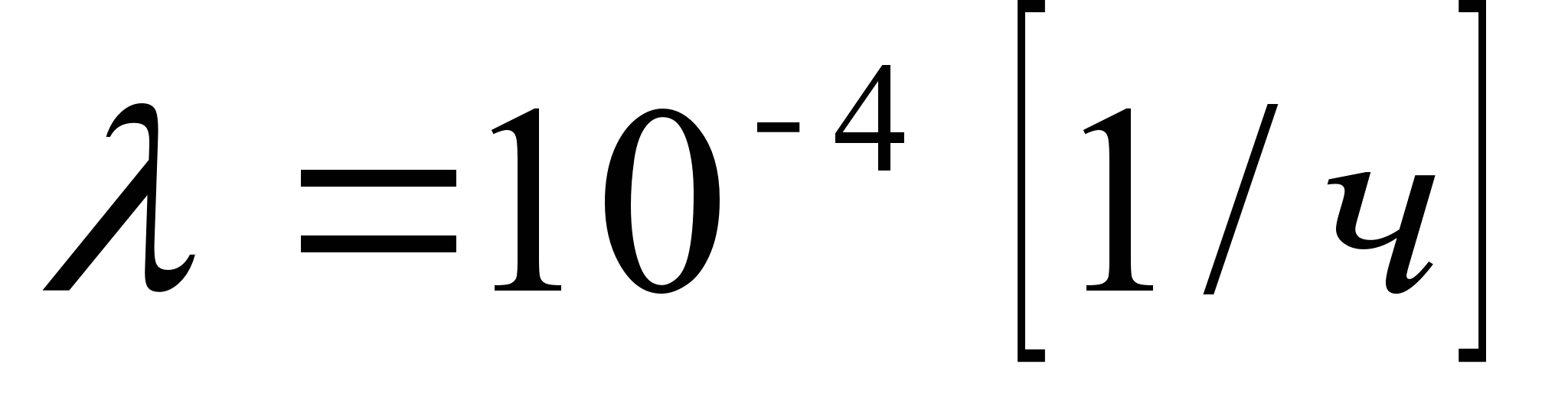 Выберите один ответ: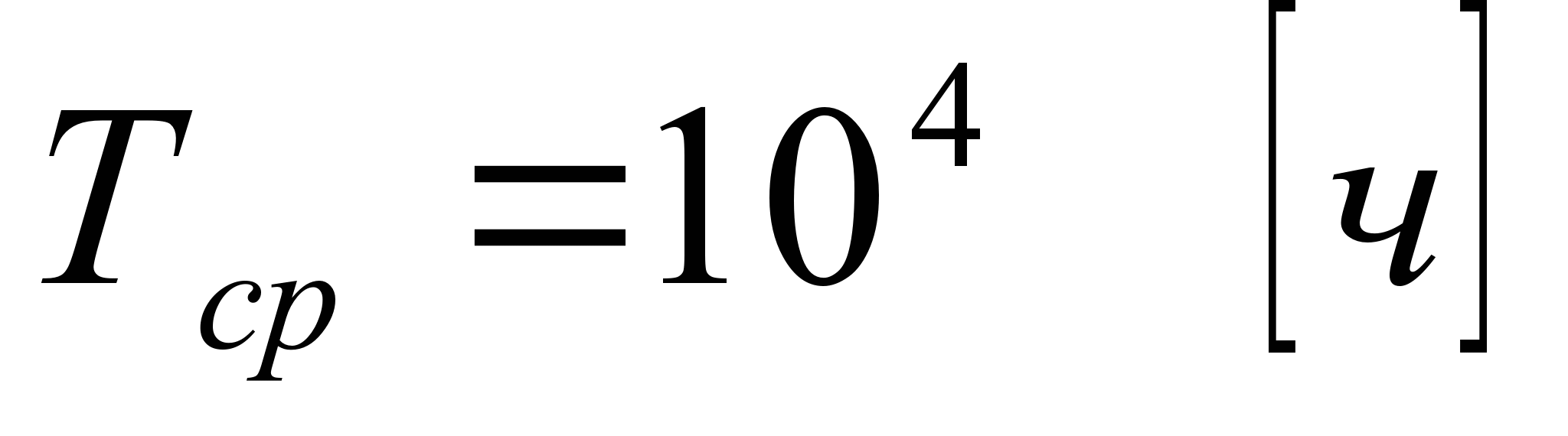 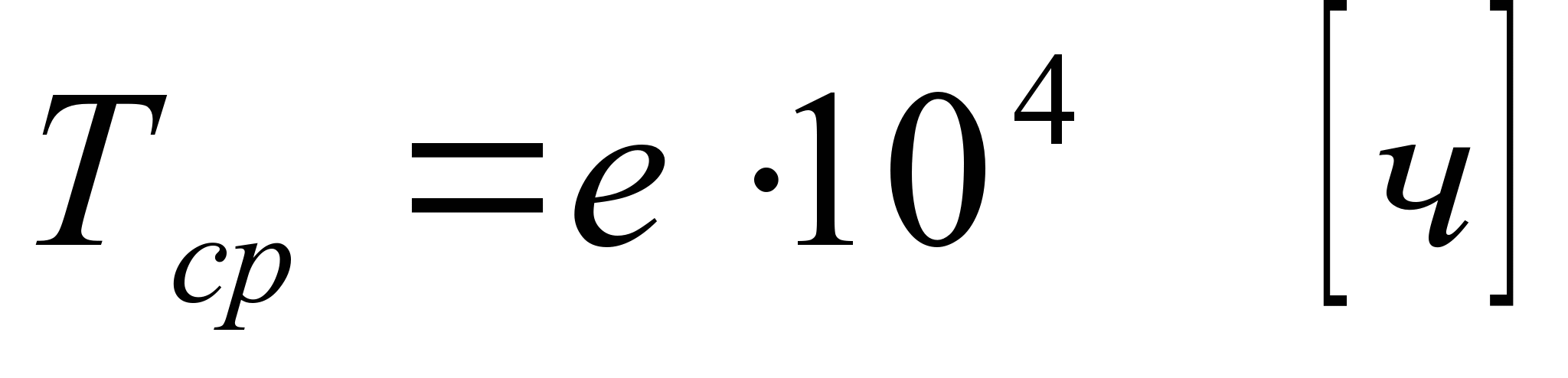 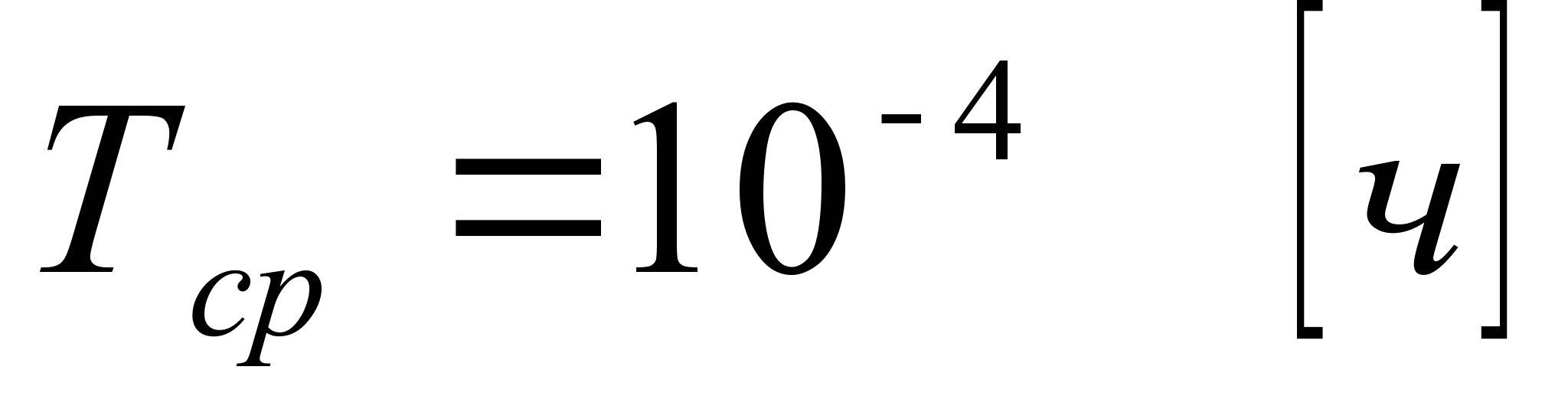 Вопрос 13Пока нет ответаБалл: 1,00Отметить вопросТекст вопросаКакие свойства включает в себя надежность автоматизированной системы ?Выберите один ответ:Исключает возможность изменения алгоритма работы автоматизированной системы Устойчивость и помехозащищенность Безотказность, долговечность, сохраняемость, ремонтопригодность Вопрос 14Пока нет ответаБалл: 1,00Отметить вопросТекст вопросаКак определяется ресурс системы?Выберите один ответ:Наработка системы до предельного состояния, при достижении которого дальнейшая эксплуатация прекращается Наработка системы до первого отказа Наработка системы до отказа более 50% ее элементов Вопрос 15Пока нет ответаБалл: 1,00Отметить вопросТекст вопросаВ каком случае для подтверждения норм надежности системы используется моделирование?Выберите один ответ:Когда система имеет ресурс более 500 ч Когда система имеет мощность более 1000 кВт Когда система не может подвергаться контрольным испытаниям Вопрос 16Пока нет ответаБалл: 1,00Отметить вопросТекст вопросаКак определяется среднее время восстановления автоматизированной системы с вероятностью безотказной работы в соответствии с экспоненциальным распределением?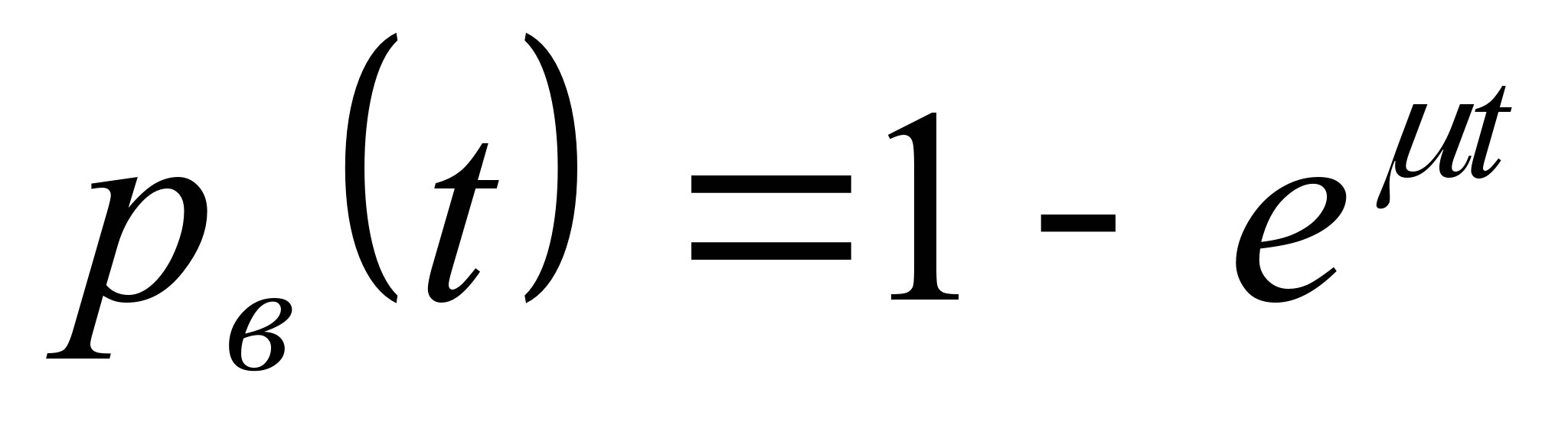 Выберите один ответ:, где - параметр системы 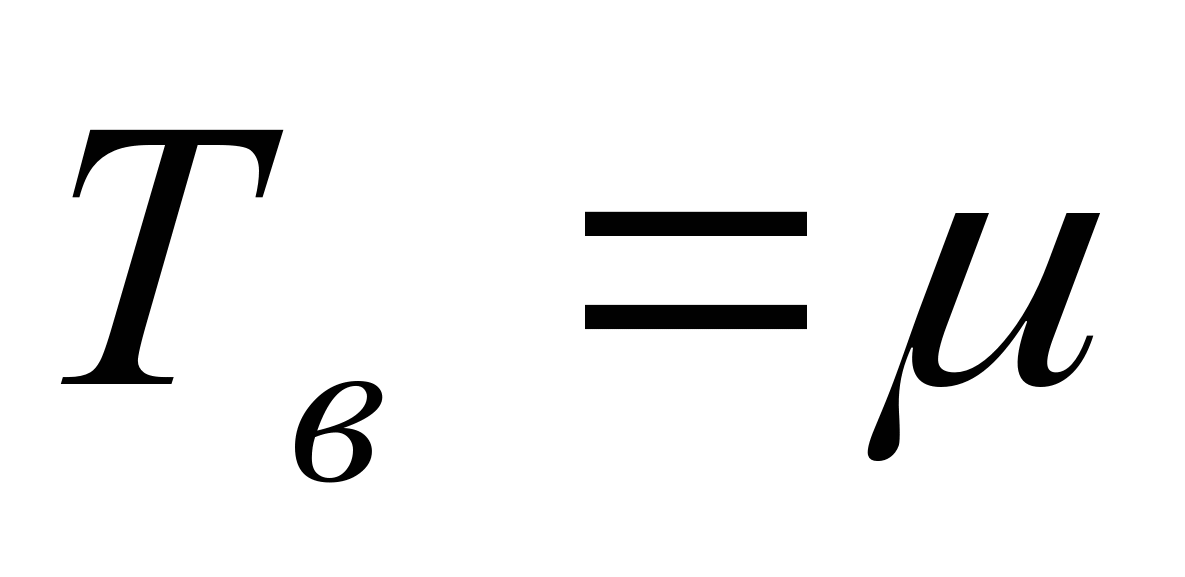 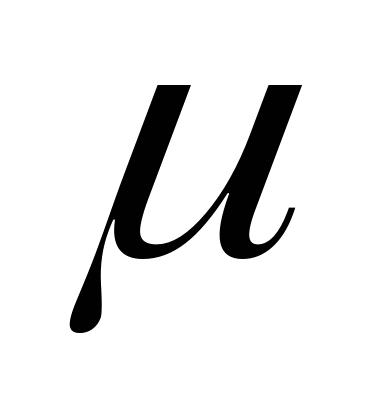 , где - параметр системы 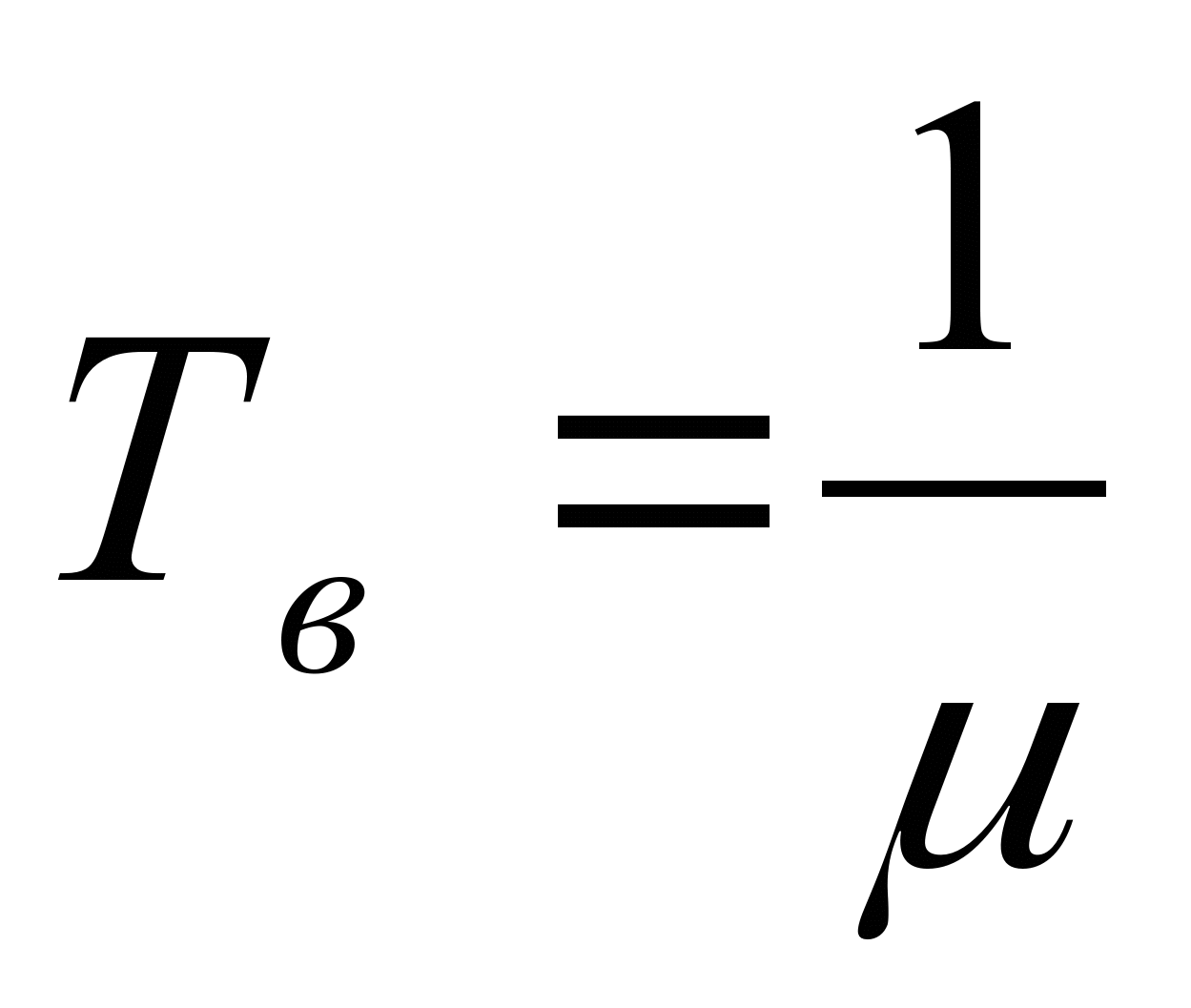 , где - параметр системы 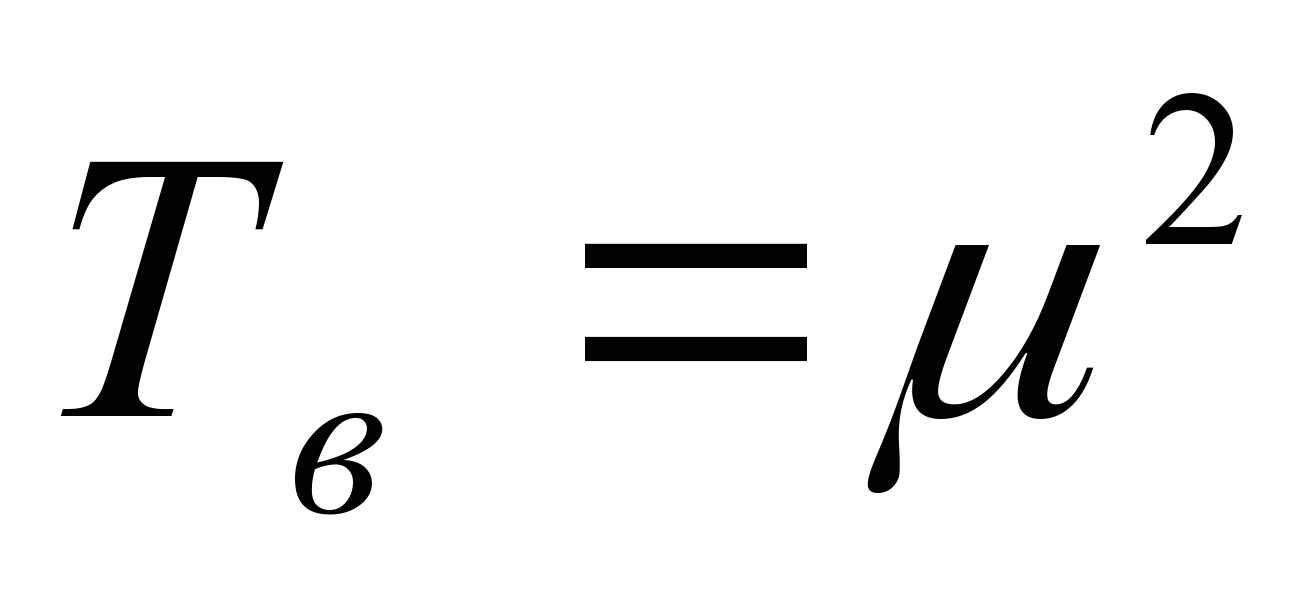 Конец формы